Консультация для воспитателей«Влияние театрализованной игры на формирование
личностных компетенций ребенка-дошкольника»Важное значение в возникновении у детей игры особого родатеатрализованной имеет сюжетно-ролевая игра. Особенность театрализованной игры состоит в том, что со временем дети уже не удоволетворяются в своих играх только изображением деятельности взрослых, их начинают увлекать игры, навеянные литературными произведениями (на героическую, трудовую, историческую тематику). Такие игры являются переходными, в них присутствуют элементы драматизации, но текст используется здесь более свободно, чем в театрализованной игре; детей больше увлекает сам сюжет, его правдивое изображение, чем выразительность исполняемых ролей.Таким образом, именно сюжетно-ролевая игра является своеобразным плацдармом, на котором получает свое дальнейшее развитие театрализованная игра.Оба вида игры развиваются параллельно, но с\р игра достигает своего пика у детей 5-6 лет, а театрализованнаяу детей 6-7 лет.Исследователи отмечают близость с\р и театрализованной игры. В с\р игре дети отражают впечатления, полученные из жизни, а в театрализованной игреиз готового источника (литературно-художественного). В с\р игре инициатива детей направлена на создание сюжета, а в театрализованнойна выразительность разыгрываемых ролей. Деятельность детей в с\р игре является ориентировочной и не может быть представлена для показа зрителю, а в театрализованной игре действие может быть показано зрителю: детям, родителям.Не секрет, что многие дети страдают от неустойчивого внимания, испытывают трудности при ориентировке в пространстве, у них недостаточно развита познавательная деятельность, наблюдается нарушение грамматического строя речи, недостаточность фонетико-фонематического восприятия, незрелость эмоционально-волевой сферы.Дети, склонные к тормозным процессам, проявляют в игре робость, скованность, быструю утомляемость. Детям с повышенной возбудимостью не хватает внимания, сосредоточенности.И, как показывают практические наблюдения, особая роль в повышении умственной активности, совершенствовании речевых навыков, развитии психических процессов, повышении эмоциональной активности принадлежит театрализованным играм.Для успешного формирования творческой активности детей в театрализованной деятельности необходимо соблюдать ряд условий:* приобщать детей к театральному искусству, начиная с просмотров спектаклей в исполнении взрослых.Чередование просмотров спектаклей кукольного и драматического театров позволяют детям осваивать законы жанра. Накопленные впечатления помогают им при разыгрывании простейших ролей, постижении азов перевоплощения. Осваивая способы действий, ребенок начинает все более свободно чувствовать себя в творческой игре.* Педагог должен осознанно выбирать художественное произведение для работы. Вначале воспитателю необходимо выразительно прочитать произведение, а затем провести по нему беседу, поясняющую и выясняющую понимание не только содержания, но и отдельных средств выразительности. Чем меньше ребенок, тем определеннее, акцентированнее должно быть чтение, направленное на артистичность, искренность и неподдельность чувств педагога, являющихся для детей образцом эмоционального отношения к тем или иным ситуациям.* Огромную роль в осмыслении познавательного и эмоционального материала играют иллюстрации.При рассматривании иллюстраций особое внимание необходимо уделять анализу эмоционального состояния персонажей, изображенных на картинах. («Что с ним? Почему он плачет?» и т. д. )При организации игр можно использовать фланелеграф (особенно на начальных этапах). Так, особенно эффективно использовать фланелеграф для составления сезонных сказок: например, на небе появилась тучка, из нее сыплются сестрички-снежинки, они покрывают землю белым пушистым покрывалом. Можно использовать настольный театр кукол, в котором четко фиксируются различные ситуации. Особенно много сценок можно разыграть с куклами бибабо.* Необходимо предоставлять детям возможность самовыражаться в своем творчестве (в сочинении, разыгрывании и оформлении своих авторских сюжетов).* Учиться творчеству можно только при поддержке взрослых, в том числе и родителей.Рекомендуемые формы работы с родителями: проведение досугов, тематических вечеров «Любимые сказки», «Театральные встречи», бесед, консультаций, домашнее сочинение сказок и различных историй и их разыгрывание, совместное изготовление атрибутов, костюмов.Социально-психологические особенности детей дошкольного возраста включают стремление участвовать в совместной деятельности со сверстниками и взрослыми, а так же время от времени возникающюю потребность в уединении. Поэтому в каждой возрастной группе должна быть оборудована театральная зона или уголок сказки, а так же «тихий уголок», в котором ребенок может побыть один и «порепетировать» какую-либо роль перед зеркалом или еще раз посмотреть иллюстрации и т. д.В группе для детей 2-4 лет должен быть уголок ряжения и игрушки-животные для театрализации сказок. В группе детей 5-7 лет более широко должны быть представлены виды театров, а так же разнообразные материалы для изготовления атрибутов к спектаклям. В целях учета поло-ролевых особенностей детей оборудование зоны для театрализованной деятельности должны отвечать интересам как мальчиков, так и девочек.Театрализованная деятельность выполняет одновременно познавательную, воспитательную и развивающую функцию.Участвую в театрализованных играх, дети познают окружающий мир, становятся участниками событий из жизни людей, животных растений. Тематика театрализованных игр может быть разнообразной.Воспитательное значение театрализованных игр состоит в формировании уважительного отношения детей друг к другу, развитии коллективизма. Особенно важны нравственные уроки сказок-игр, которые дети получают в результате совместного анализа каждой игры.В театрализованных играх развивается творческая активность детей. Детям становится интересно, когда они не только говорят, но и действуют как сказочные герои.Полезно использовать любые моменты в жизни группы для упражнений в различном интонировании слов (радостно, удивленно, грустно, тихо, громко, быстро и т. д. ) Так у детей развивается мелодико-интонационная выразительность, плавность речи.В театрализованной игре дети имитируют движения персонажей, при этом совершенствуется их координация, вырабатывается чувство ритма. А движения в свою очередь повышают активность рече-двигательного анализатора, «балансируют» процессы возбуждения и торможения.От игры к игре нарастает активность детей, они запоминают текст, перевоплощаются, входят в образ, овладевают средствами выразительности. Дети начинают чувствовать ответственность за успех игры.Итак, театрализованная игра - один из самых эффективных способов воздействия на ребенка, в котором наиболее ярко проявляется принцип обучения: учить играя!Все вышеизложенное позволяет сделать следующие выводы:В процесс театрализованной игры расширяются и углубляются знания детей об окружающем мире;Развиваются психические процессы: внимание, память, восприятие, воображение, стимулируются мыслительные операции;Происходит развитие различных анализаторов;Активизируется и совершенствуется словарный запас, грамматический строй речи, звукопроизношение, навыки связной речи, мелодико-интонационная сторона речи, темп, выразительность речи.Совершенствуется моторика, координация, плавность, переключаемость, целенаправленность движений.Развивается эмоционально-волевая сфера;Происходит коррекция поведения;Развивается чувство коллективизма, ответственность друг за друга, формируется опыт нравственного поведения;Стимулируется развитие творческой, поисковой активности, самостоятельности;Участие в театрализованных играх доставляют детям радость, вызывают активный интерес, увлекают их.Методическая работа в ДОУ: Аттестация педагогических работников; Консультации для воспитателей; Контроль и руководство педагогическим процессом в ДОУ; Методический кабинет старшего воспитателя; Педсоветы, Семинары в ДОУ; Передовой педагогический опыт, Образовательные проекты в ДОУЯндекс.Директ! Размещение материала на сайтеЯндекс.ДиректНачало формыКонец формы! Только в УчМаге  ! Новинки  ! Хиты продаж  ! Версии для скачивания► Мероприятия для ДОУ на портале «УчМет»: ► Курсы повышения квалификации, ► Вебинары, ► ПереИсточник: http://doshvozrast.ru/metodich/konsultac18.htmРоза парковая! Питомник «Агро»m-green.ruВысокоадаптивные саженцы для Москвы и МО. Бережная доставка. Звоните!АкцииСидки и прайс-листыКаталог растенийДоставка и оплатаАдрес и телефон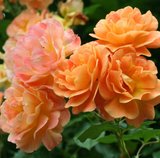 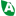 Купить туи Smaragd в Москвеthujas.ruот 299 рублей. 5 км от МКАД по Новорижскому шоссе.Адрес и телефонМосква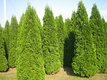 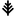 Туя купитьonline.semenasad.ruВзрослые растения Туи! Опыт выращивания с 1990 года! Быстрая доставка!КонтактыДоставка и оплатаО компанииНаши преимуществаАдрес и телефонСкрыть рекламу:Не интересуюсь этой темой / Уже купилНавязчивое и надоелоСомнительного содержания или спамМешает просмотру контента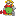 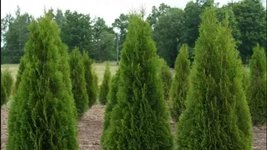 Thuja occidentalis Smaragddendro-park.ruИз питомника. Доставка + посадка по спец.цене! Звоните!Хвойные растенияЛиственные растенияО питомникеКонтактыСкрыть рекламу:Не интересуюсь этой темой / Уже купилНавязчивое и надоелоСомнительного содержания или спамМешает просмотру контента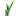 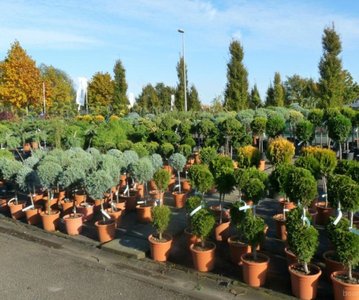 Папка Передвижкав Садик от 115р.infodoski.ruГарантия 1 год. Изготовление 5 дней. Без предоплаты. Выбирайте стенд!Собственное производствоДоставка по РФСкидки от 5%Работаем 8 летАдрес и телефонМоскваСкрыть рекламу:Не интересуюсь этой темой / Уже купилНавязчивое и надоелоСомнительного содержания или спамМешает просмотру контента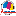 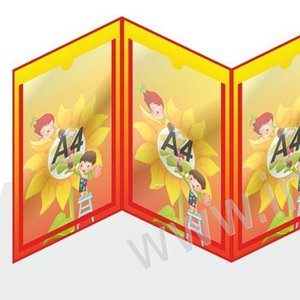 Курсы для воспитателей по ФГОСpedcampus.ruДистанционные курсыМосковской академии: престиж, удобно, доступно, надежноУдостоверение гос. образцаНаши лучшие курсыОтзывыОб АкадемииАдрес и телефонМоскваСкрыть рекламу:Не интересуюсь этой темой / Уже купилНавязчивое и надоелоСомнительного содержания или спамМешает просмотру контента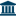 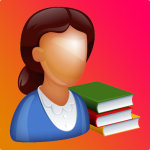 